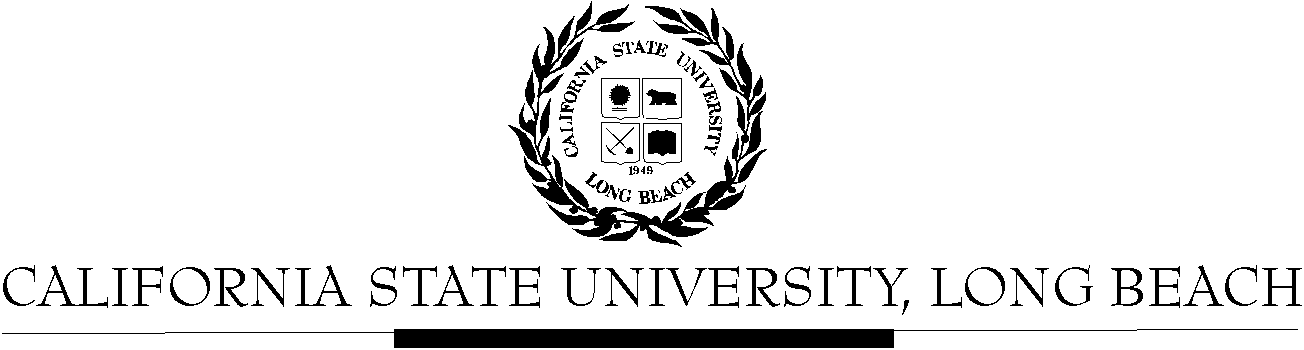 General Education Governing CommitteeAgendaFebruary 13, 2017**Revised**2:00pm – 4:00pm – Office of the President Conference Room, BH-302Please notify a member of the GEGC Executive Committee (Grace.Reynolds@csulb.edu or Ruth.Piker@csulb.edu) if you are unable to attend.Call to OrderApproval of AgendaApproval of Minutes: GEGC Minutes from 11-28-16 posted on BeachBoardAnnouncementsItems still tabled:AMST 152: Surfing and American CultureCHLS 100: Introduction to Chicano & Latino StudiesCHLS 345: Latino/a Leadership in STEMDESN 367: History and Theory of ArchitectureIST/WGSS 339: Global FeminismsCurrent BusinessTo be Untabled:AMST 142: Race and HollywoodPosted on BeachBoard/GE Course Proposals Fall 2016New to General EducationRequest for Explorations: The Arts, and Human DiversityNotes from previous meeting (from minutes): Did not address the critical thinking essential skill. Would also like to see more emphasis on the creativity and discovery skill.Committee member would like to see more emphasis on why the department chose The Arts category. Category C (http://web.csulb.edu/divisions/aa/ge/faculty/categories/documents/C.pdf) requires exposure to western and non-western cultures – it is unclear whether this is apparent in the course.Committee member feels that gender is not clearly exemplified in the course. There was also discussion that Human Diversity may not be evident in the course and needs to be more emphasized.Recommendation: Needs to address the critical thinking essential skill in the document, needs more emphasis on creativity and discovery skill, must add pre-requisites, emphasis human diversity category more.AH 111A: Foundation Art History I Posted on BeachBoard/GE Course Proposals Fall 2016Existing to General EducationRequest to continue Explorations: The ArtsRequest to add Global IssuesNotes from previous meeting (from minutes): Issues include: Global learning is not selected as an essential skill and needs to be included due to the Global Issues designation. The course also only assesses one of the essential skills that the department did check.Committee member feels the department needs to better assess 2-3 of the SLOs in their SCO.The department assess different regions during different time periods. They never compare the world to different regions during the same time period. There is a question of whether this should be allowed based off the interpretation policy. The committee would like the department to identify which criteria (http://web.csulb.edu/divisions/aa/ge/faculty/categories/documents/GlobalIssues.pdf) the course meets.Question about why none of the publications have dates associated with them. There seems to be mention in the proposal that there is a stipulation that whoever is teaching the course must use the most up to date version of the publication.Recommendations: Add global learning essential skill, include clarification of criteria identified, ensuring assessment of SLOsNew Discussion Items:GE and the WASC reportFSCI 101: Franken Food: Fact or Science FictionPosted on BeachBoard/GE Course Proposals Spring 2017New to General EducationRequest for Foundations: Critical ThinkingCE 406/H: Project Cost-Benefit AnalysisPosted on BeachBoard/GE Course Proposals Spring 2017Existing to General EducationRequest to continue Capstone: InterdisciplinaryRequest to add Capstone: Writing IntensiveENGR 390: Information and Communication Technology for SustainabilityPosted on BeachBoard/GE Course Proposals Spring 2017Existing to General EducationRequest to continue Capstone: InterdisciplinaryRequest to add Capstone: Writing Intensive       v. UNIV 150:  Research Career Exploration	      1. Posted on Beachboard/GE Course Proposals Spring 2017	      2. New to General Education	      3. Request to add Explorations: Lifelong Learning & Self DevelopmentFuture Business: The following classes must be revised and resubmitted due to key issues, but will probably be soon reviewed by GEGC: AMST 419, ANTH 478, ASAM 330, ASAM 331, ASAM 334, ASAM 352, ASAM 353, GERM 397AdjournmentFuture Agenda/Discussion Items